ที่ มท 0816.4/ว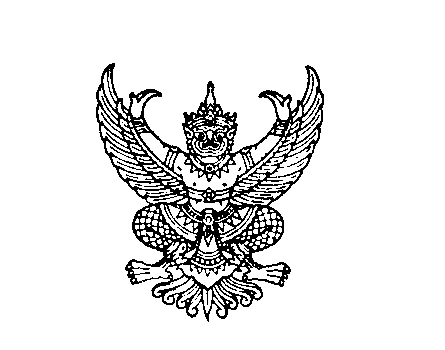 ถึง  สำนักงานส่งเสริมการปกครองท้องถิ่นจังหวัด (ตามบัญชีแนบท้าย)ตามหนังสือกรมส่งเสริมการปกครองท้องถิ่น ที่ มท 0816.4/ว 4444 ลงวันที่ 31 ตุลาคม 2562 เรื่อง โครงการฝึกอบรมหลักสูตร “การจัดระบบประกันคุณภาพภายในสถานศึกษา ระดับปฐมวัย สังกัดองค์กรปกครองส่วนท้องถิ่น ตามกฎกระทรวงว่าด้วยการประกันคุณภาพการศึกษา พ.ศ. 2561” 
โดยกรมส่งเสริมการปกครองท้องถิ่นได้ทำความร่วมมือทางวิชาการกับมหาวิทยาลัยราชภัฏสวนสุนันทา ในการดำเนินการโครงการดังกล่าว จำนวน 12 รุ่น ๆ ละ 6 วัน ระหว่างวันที่ 23 พฤศจิกายน 2562 –             26 มีนาคม 2563 ณ โรงแรมรอยัล ซิตี้ กรุงเทพมหานคร โดยขอความร่วมมือจังหวัด แจ้งองค์กรปกครองส่วนท้องถิ่นที่มีสถานศึกษา ระดับปฐมวัยในสังกัด ส่งบุคลากรในสังกัดเข้ารับการอบรมตามโครงการดังกล่าว นั้น กรมส่งเสริมการปกครองท้องถิ่น ได้รับแจ้งจากมหาวิทยาลัยราชภัฏสวนสุนันทาว่า ขอเปลี่ยนกำหนดการอบรมตามโครงการดังกล่าว ในรุ่นที่ 1 จากวันที่ 23 – 28 พฤศจิกายน 2562 ไปเป็นวันที่     30 พฤศจิกายน – 5 ธันวาคม 2562 ณ โรงแรมรอยัล ซิตี้ กรุงเทพมหานคร จึงขอความร่วมมือจังหวัด    แจ้งองค์กรปกครองส่วนท้องถิ่นที่มีบุคลากรที่ต้องเข้ารับการอบรมตามโครงการดังกล่าวในรุ่นที่ 1 ทราบ รายละเอียดตามเอกสารที่ส่งมาพร้อมนี้   กรมส่งเสริมการปกครองท้องถิ่นพฤศจิกายน  ๒๕62			กองส่งเสริมและพัฒนาการจัดการศึกษาท้องถิ่นกลุ่มงานส่งเสริมการจัดการศึกษาปฐมวัยและศูนย์พัฒนาเด็กเล็ก  โทร. ๐ - ๒๒๔๑ – ๙๐21-3 ต่อ 414 โทรสาร ๐ - ๒๒๔๑ – ๙๐21-3 ต่อ 418ผู้ประสานงาน : นายชัยธวัช มหาทำนุโชค โทร. 098-2795645